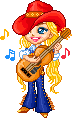 COUNTRY DANCE WESTERN                 ACADEMYSources : www.kickit.to, www.linedancermagazine.com & www.hillbillyrick.comR Side Shuffle, L Crossing Shuffle, R Side Shuffle, L Rock Back1 & 2              Pas chassé (D-G-D) à droite3 & 4              Pas G croisé devant D, pas D à droite, pas G croisé devant D5 & 6              Pas chassé (D-G-D) à droite7 – 8              Pas G (rock) en arrière, revenir sur DL Side Shuffle, R Crossing Shuffle, L Side Shuffle, R Rock Back1 & 2              Pas chassé (G-D-G) à gauche3 & 4              Pas D croisé devant G, pas G à gauche, pas D croisé devant G5 & 6              Pas chassé (G-D-G) à gauche7 – 8              Pas D (rock) en arrière, revenir sur GR Shuffle Forward, L Stomp, Hold, Repeat1 & 2              Pas chassé (D-G-D) en avant3 – 4              Stomp G en avant (très fort !! comme un cheval qui s’arrête rapidement), hold (option : Brush D                                  avant, arrière)5&6  7 – 8      Répéter les comptes de 1 à 4R Rock Step, R Coaster Step, L Rock Step, L Coaster Step1 – 2              Pas D (rock) en avant, revenir sur G3 & 4              Pas D en arrière, pas G à côté de D, pas D en avant5 – 6              Pas G (rock) en avant, revenir sur D7 & 8              Pas G en arrière, pas D à côté de G, pas G en avantHeel, Hook,¼ Turn Left, Step, Heel, Hook, Heel, Touch1 – 2               Toucher talon D devant, hook D croisé devant jambe G3 – 4 .             ¼ de tour à gauche (face à 9h) et toucher talon D devant, pas D à côté de G5 – 6               Toucher talon G devant, hook G croisé devant jambe D7 – 8               Toucher talon G devant, toucher G à côté de DRolling 360° Turning Vine to Left, End with R Touch1 – 4                ¼ de tour à gauche (face à 6h) et pas G en avant, ¼ de tour à gauche (face à 3h) et pas D                             à  droite, ½  tour à gauche (face à 9h) et pas G à gauche, toucher D à côté de G                                                                                          Tournez  la  page  …….R Shuffle Forward, L Shuffle ½ Turn Right, R Rock Step Back, Repeat1 & 2               Pas chassé (D-G-D) en diagonale avant droite (face à 10h30)3 & 4               Pas chassé (G-D-G) en diagonale avant en faisant ½ tour à droite (face à 4h30)5 – 6               Pas D (rock) en arrière, revenir sur G1 & 2               Pas chassé (D-G-D) en diagonale avant droite (face à 4h30)3 & 4               Pas chassé (G-D-G) en diagonale avant en faisant ½ tour à droite (face à 10h30)5 – 6               Pas D (rock) en arrière, revenir sur G (revenir face à 9h)R Side, Tap L Heel, Horse Paws, L Side, Tap R Heel, Horse Paws1 – 2               Pas D à droite, toucher talon G à côté de D3 – 4               Brush G en arrière (gratter le sol comme les chevaux) à côté de D (x2)5 – 6               Pas G à gauche, toucher talon D à côté de G7 – 8               Brush D en arrière (gratter le sol comme les chevaux) à côté de G (x2)Option :             3&4& ou 7&8& : Brush arrière, Scuff avant, Brush arrière, Scuff avant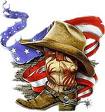                              COUNTRY  DANCE  WESTERN  ACADEMY          9 avenue du petit port       73100   AIX-LES-BAINS                                                                          GIRAUD  Angélique    Tel : 06.15.53.67.55                                              Diplômée en danse country  au Country Dance Instructors Training (CDIT)                                                                               Countrydancewesternacademy.com